PONTIFICIA UNIVERSITA’ «ANTONIANUM»ISTITUTO DI STUDI ECUMENICI «S. BERNARDINO»MASTER IN TEOLOGIA ECUMENICACognomefotofotoNomefotofotonato ilfotofotoafotofotoProvinciafotofotoNazionefotofotofotofotofotofotoMatricola:Matricola:Laico Ecclesiatico Diocesi: Ecclesiatico Diocesi: Ecclesiatico Diocesi: Religioso Ordine o Congregazione Religioso Ordine o Congregazione Religioso Ordine o CongregazioneDocumento di riconoscimentoDocumento di riconoscimentoDocumento di riconoscimentoDocumento di riconoscimentoCarta d’identità nCarta d’identità nCarta d’identità nPassaporto n. Passaporto n. Passaporto n. Codice fiscale:Codice fiscale:Codice fiscale:Codice fiscale:Codice fiscale:Codice fiscale:Codice fiscale:DomicilioDomicilioDomicilioDomicilioDomicilioDomicilioDomicilioVia Via Via Via Via Via Via CapCapCapCittàCittàCittàCittàTel.Tel.Tel.Cel Cel Cel Cel FaxFaxFaxE mailE mailE mailE mailIscrizioneIscrizioneIscrizioneIscrizioneIscrizioneIscrizioneIscrizione ordinario ordinario straordinario straordinario straordinario straordinario uditorePresentazione di    Presentazione di    Presentazione di    Presentazione di    Presentazione di    Presentazione di    Presentazione di    StudiStudiStudiStudi pre-universitariStudi pre-universitariStudi pre-universitariIstituto Istituto Istituto Istituto Studi pre-universitariStudi pre-universitariStudi pre-universitariTitoloTitoloTitoloTitoloStudi universitariStudi universitariStudi universitariStudi universitariStudi universitariStudi universitariStudi teologiciStudi teologiciStudi teologiciIstituto Istituto Istituto Istituto Studi teologiciStudi teologiciStudi teologiciTitolo Titolo Titolo Titolo Conoscenza delle LingueConoscenza delle LingueConoscenza delle LingueAntiche Antiche Antiche Antiche Conoscenza delle LingueConoscenza delle LingueConoscenza delle LingueModerne Moderne Moderne Moderne Data………………………..Firma …………………………….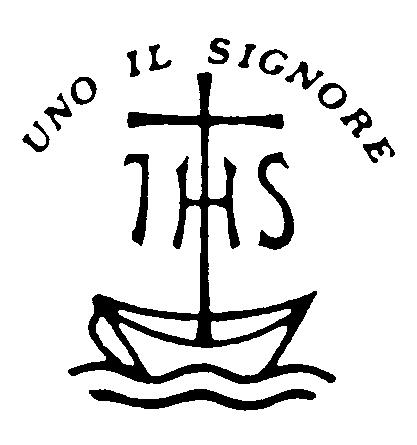 